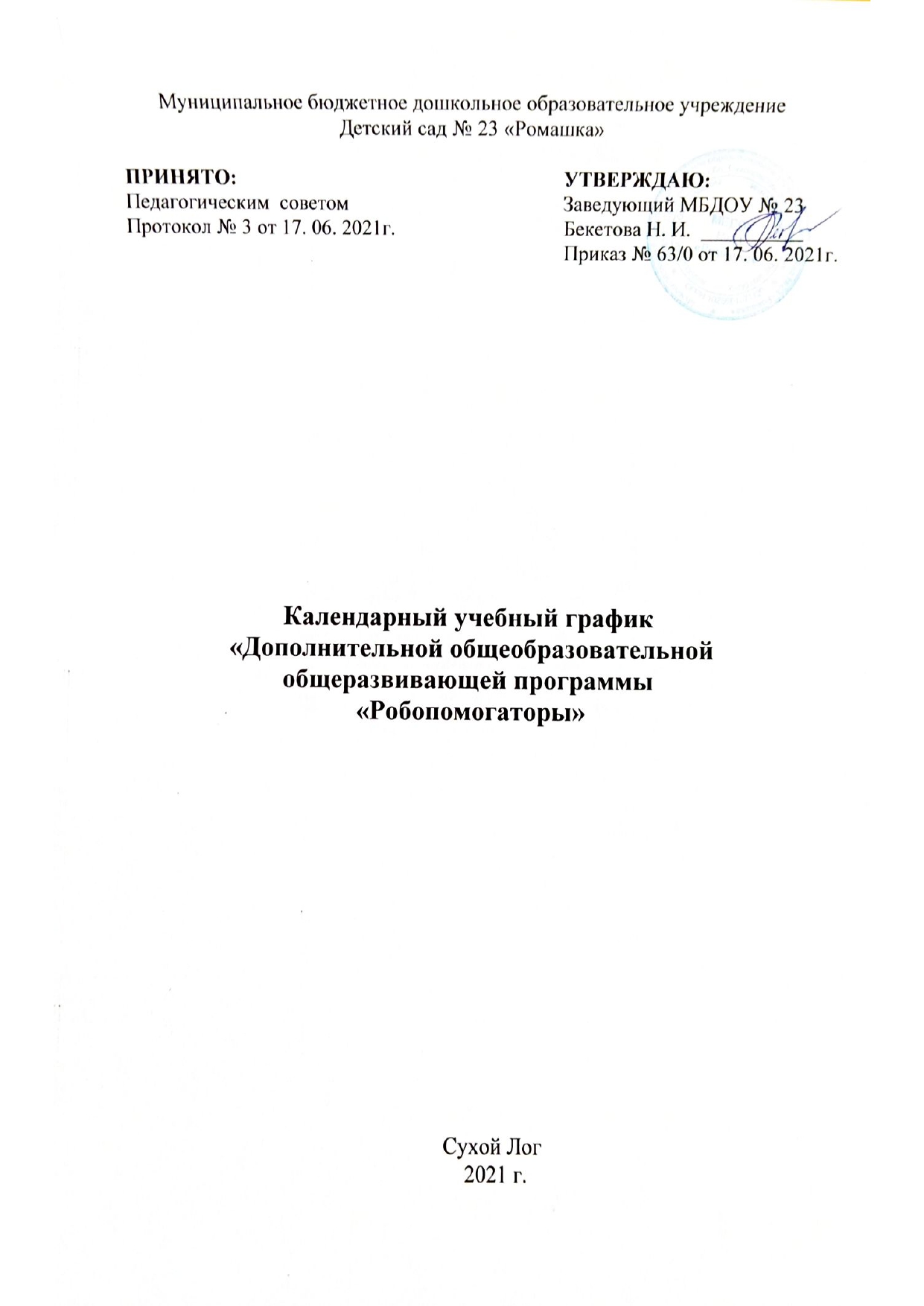  1 год обучения (5 – 6 лет), старший возраст2 год обучения (6 - 7лет), подготовительный возраст№п/пмесяцнеделяразделФорма занятияКоличество часовТема занятияФорма контроля1.сентябрь1.1.Ознакомительное1«Введение»Опрос по теме2.сентябрь1, 2.1.Ознакомительное3«Мотор и ось»Опрос по теме3.сентябрь3.1.Ознакомительное2«Зубчатые колеса»Опрос по теме4.сентябрь4.1.Ознакомительное2«Понижающая зубчатая передача»Опрос по теме5.октябрь1.1.Ознакомительное2«Повышающая зубчатая передача»Опрос по теме6.октябрь2.1.Ознакомительное2«Коническое зубчатое колесо»Опрос по теме7.октябрь3.1.Ознакомительное2«Знакомство с деталями конструктора  BRAIN – A»Педагогическое наблюдение8.октябрь4.2.Ознакомительное2«Материнская плата, картридер»Педагогическое наблюдение9.ноябрь1.2.Ознакомительное2«Алгоритм программирования с помощью материнской платы»Педагогическое наблюдение10.ноябрь2.1.По схеме2«Конструируем вентилятор»Педагогическое наблюдение11.ноябрь3.2.По схеме2«Программируем вентилятор»Педагогическое наблюдение12.ноябрь4.3.Контрольное2«Лягушка»Педагогическое наблюдение13.декабрь1, 21.По памяти3«Червячная зубчатая передача»Опрос по теме14.декабрь2, 31.По теме проекта2«Карусель»Педагогическое наблюдение15.декабрь3.2.По схеме1«Модификация модели «Карусель»Педагогическое наблюдение16.декабрь4.1.По схеме2«Гонка»Педагогическое наблюдение17.январь2.Ознакомительное2«Алгоритм программирования.  Блок «Цикл» Опрос по теме18.январь3.2.Ознакомительное2«Программная строка 1»Педагогическое наблюдение19.январь4.2.Ознакомительное2«Программная строка 2»Педагогическое наблюдение20.февраль1.2.Ознакомительное2«Программная строка 3»Педагогическое наблюдение21.февраль2.2.Ознакомительное2«Программная строка 4»Педагогическое наблюдение22.февраль3.2.Контрольное2«Робот-уборщик»Педагогическое наблюдение23.февраль4.2.По теме проекта2«Кузнечик»Педагогическое наблюдение24.март1.2.По теме проекта2«Программная строка 5»Педагогическое наблюдение25.март2.3.По теме проекта2«Робот – шпион»Педагогическое наблюдение26.март3.3.По теме проекта2«Движущийся спутник»Опрос по теме27.март4.3.По теме проекта2«Майло, научный вездеход»Педагогическое наблюдение28.апрель1.3.По схеме2Разработка модели «Танцующие птицы».Педагогическое наблюдение29.апрель2.3.По схеме2Разработка модели «Кран».Педагогическое наблюдение30.апрель3, 4.3.Контрольное3Разработка модели «Колесо обозрения».Опрос по теме31.апрель4.3.Конкурсное1Конкурс конструкторских идей.Опрос по теме32.май1.3.Контрольное2Свободная сборкаОпрос по теме33.май2.3.По памяти3«Роботы-помощники для дома»Педагогическое наблюдение34.май3, 4.3.Контрольное3Модификация моделей роботов - помощников для дома.Педагогическое наблюдение35.май4.3.Конкурсное2	Презентация результатов собственных конструкций.Опрос по теме35.май4.3.КонкурсноеИТОГО: 72 ЧАСАПрезентация результатов собственных конструкций.Опрос по теме№п/пмесяцнеделяразделВид  занятияКоличество часовТема занятияФорма контроля1.сентябрь11Ознакомительное1«Введение. Повторение знакомого материала».Беседа2.сентябрь1,21Ознакомительное3«Кулачковый механизм».Педагогическое наблюдение3.сентябрь31Ознакомительное2«Датчик расстояния».Опрос по теме4.сентябрь41Ознакомительное2«Датчик наклона».Опрос по теме5.октябрь12Ознакомительное2«Алгоритм».Опрос по теме6.октябрь22По схеме2«Ливневые ворота»Педагогическое наблюдение7.октябрь32Ознакомительное1«Знакомство с конструктором МАЛЫШ -2»Опрос по теме8.октябрь42По схеме3«Школьный автобус»Педагогическое наблюдение9.ноябрь11По схеме2«Мишка – танцор»Педагогическое наблюдение10.ноябрь21По схеме2«Парусник»Педагогическое наблюдение11.ноябрь32Ознакомительное2«Введение в программные строки 6, 7"Опрос по теме12.ноябрь42Ознакомительное2«Введение в программные строки 8, 9".Опрос по теме13.декабрь12По схеме2«Рычащий лев»Педагогическое наблюдение14.декабрь21По теме проекта2«Лягушка» (BREIN – A)Педагогическое наблюдение15.декабрь31Контрольное2«Карусель» (BREIN – A)Педагогическое наблюдение16.декабрь41Ознакомительное2«Введение в программную строку  10".Опрос по теме17.январь21По теме проекта2«Танцующие птицы -2».Педагогическое наблюдение18.январь31По теме проекта2«Карусель сложная»Педагогическое наблюдение19.январь42По теме проекта2«Робот – наблюдатель»Педагогическое наблюдение20.февраль13По теме проекта2«Порхающая птица».21.февраль222Творческая работа «Футбол».Педагогическое наблюдение22.февраль33Контрольное2Творческая работа «Спасение от великана».Педагогическое наблюдение23.февраль43По теме проекта2Творческая работа «Дом. Машина».Педагогическое наблюдение24.март12По теме проекта3«Модификация модели «Порхающая птица2Опрос по теме25.март23Контрольное2Презентация творческих идей.Педагогическое наблюдение26.март33По теме проекта2«Роботы – артисты»27.март43По теме проекта2«Кресло для особых людей» (МАЛЫШ 2.0)Опрос по теме28.апрель12Контрольное2«Модификация кресла для особых людей»Педагогическое наблюдение29.апрель23По теме проекта2«Проигрыватель»Педагогическое наблюдение30.апрель33По теме проекта3«Мотоцикл»Педагогическое наблюдение31.апрель43По памяти2«Умная вертушка»Педагогическое наблюдение32.май12По памяти2«Гонка -2»Педагогическое наблюдение33.май23Конкурсное2«Конкурс творческих идей»Опрос по теме34.май33Контрольное2«Свободное творчество»Педагогическое наблюдение35.май43Контрольное2«Свободное творчество»Опрос по теме35.май43КонтрольноеИТОГО-72 ЧАСА«Свободное творчество»Опрос по теме